Kerst 2013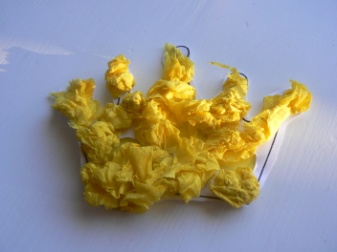 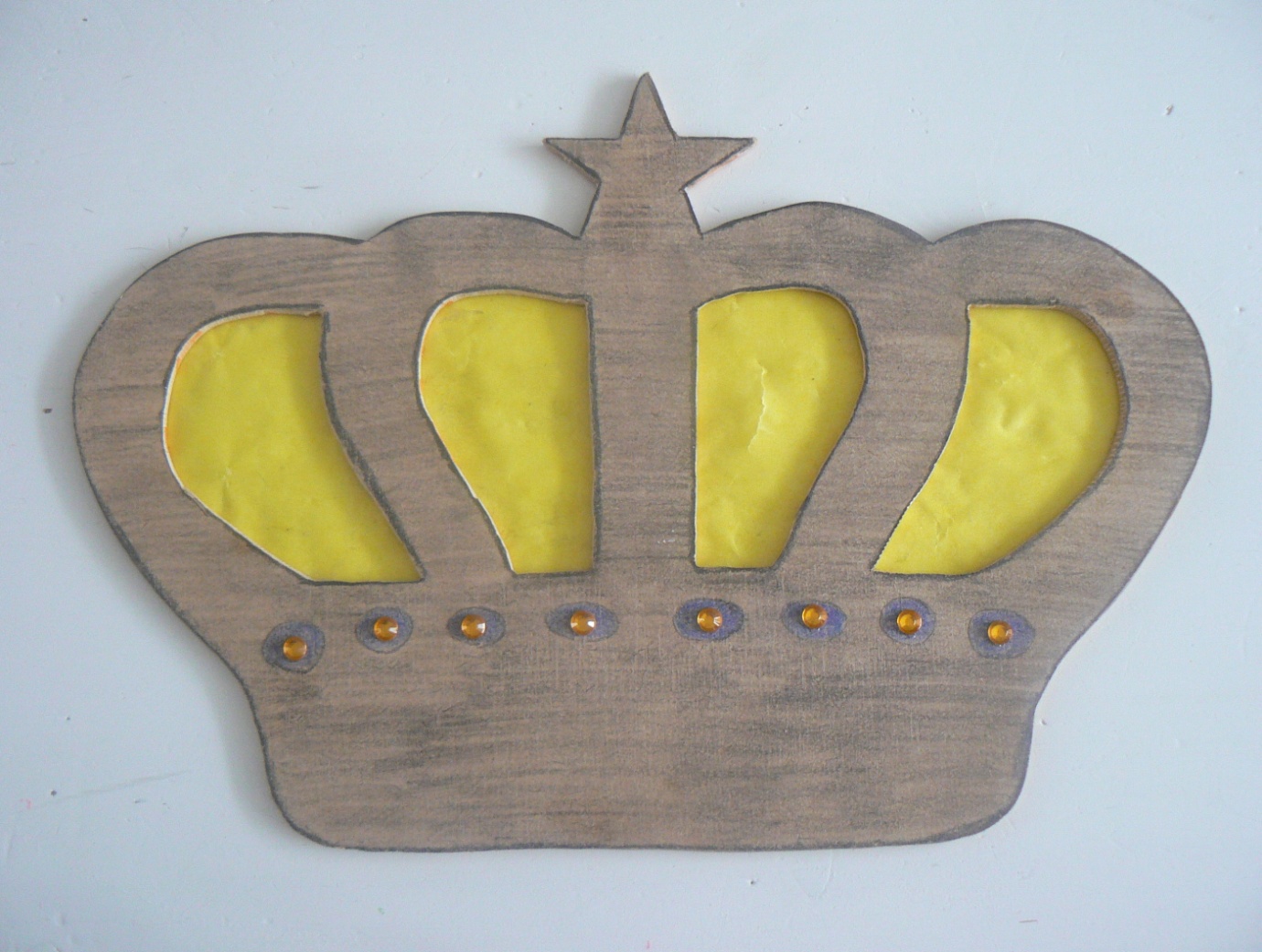 De Koning1.De kinderen komen binnen en zingen:Wij trekken in een lange stoetop weg naar Bethlehem,wij gaan uw koning tegemoet,o stad Jeruzalem!Gezegend die zijn komst begroeten knielen wil voor Hem!Refr.Wij loven u, koning en Heer, koning en Heer,Wij loven u, koning en HeerSamenzang:Wij gaan op weg naar Bethlehem,daar ligt Hij in een staldie koning in Jeruzalemvoor eeuwig wezen zal!Laat klinken dan met luider stemEn blij bazuingeschal:Refr.Wij loven u, koning en Heer, koning en Heer,Wij loven u, koning en Heer2. Opening en gebed3. Kerstvertelling 4. Declamatie: Het lijkt al heel lang geledentoen Maria me zei:We krijgen straks een koningskind,een kind voor jou en mij.Maar waarom wij?Wij zijn toch niet bijzonder?En toch gunt God Maria en mijdit grote wonder.Ik schrok toen ik het hoordeen dacht: Ik verdwijn!Maar God zei in een mooie droom:jij mag de vader zijn.Jouw kind is heel bijzonderdus ga niet uit elkaar.Je noemt hem Jezus, deze Zoon,Hij maakt zijn naam straks waar!5. Samenzang: Psalm 24: 4Verhoogt, o poorten, nu den boog!Rijst, eeuw'ge deuren, rijst omhoog!Opdat de Koning in moog' rijden.Wie is die Vorst, zo groot in eer?'t Is God, d' almachtig, Opperheer.'t Is God, geweldig in het strijden.6. Zingen zondagsschool: In de stad van koning Davidzoals lang reeds was voorzegd,werd een baby door Zijn moederin een kribbe neergelegd.Jezus Christus was dat Kind,door Maria teer bemind.Hij kwam uit de hoge hemel,Hij de Koning van ’t heelal.Heel eenvoudig was Zijn woningen Zijn wieg stond in een stal.Armen riep Hij in Zijn kringtoen Hij door de wereld ging.7. Kerstvertelling8. Zingen zondagsschool:Ik heb een plekje voor Jezus .De deur zet ik open voor Hem.Hier in mijn hart mag Hij wonen.Hij weet zo precies wie ik ben.refrein:Kom bij me binnen, Heer Jezus Jezus, Jezus Kom bij me binnen Heer Jezus. Ja,  U bent welkom,  Heer.Ik heb een plekje voor Jezus.Hij vindt me beslist niet te klein. Hij maakt het vrolijk van binnen.Wat vuil is dat kan er niet zijn.refrein9. Kerstvertelling 10. Zingen zondagsschoolGa je mee op zoeknaar het Koningskind?Ga je mee op zoek,want wie zoekt, die vind.Ga je mee op zoeknaar het Koningskind,want wie zoekt, die vindt!Wij hebben die sterdaar aan de hemel gezien,de mooiste van de mooiste,de lichtste bovendien.Er is een kind geboren,een kind als nooit tevoren,een heel bijzonder Koningskind Misschien…….Ga je mee op zoeknaar het Koningskind?Ga je mee op zoek,want wie zoekt, die vind.Ga je mee op zoeknaar het Koningskind,want wie zoekt, die vindt!11. Kerstvertelling 12. Zingen zondagsschool:Een Koning is geboren,een Koning, een Koning,een Koning is geboren,heb je 't al gehoord?Hij kwam op aarde wonenAls baby'tje zo klein;voor alle mensen, ook voor jouwil Hij de Koning zijn.Waar is Hij dan geboren,die Koning, die Koning,waar is Hij dan geboren?Ik denk in een paleis.O nee, die Koning die ik ken,de machtigste van al,die kwam niet in een mooi paleis,maar in een arme stal.Waar moet Hij dan in slapen,die Koning, die Koning,waar moet Hij dan in slapen?Een gouden hemelbed?O nee, die Koning die ik ken,Die heeft geen bed van goud;geen pracht en praal,maar o zo kaal:Een kribbetje van hout.13. Samenzang:Eer zij God in onze dagen,eer zij God in deze tijd.Mensen van het welbehagen,roept op aarde vrede uit.Gloria in excelsis Deo, (2x) 	Eer zij God die onze Vaderen die onze Koning is.Eer zij God die op de aardenaar ons toe gekomen is.Gloria in excelsis Deo, (2x)14. Declamatie:Een Koning geborenzonder kroon op Zijn hoofd.Een krib is Zijn bedje,Gods Zoon, ons beloofd.Hij heeft geen soldaten,geen rijkdom, geen macht.Maar engelen zingen,voor Hem in de nacht.De Herders, die komeneerbiedig dichtbij.Zij vragen verwonderd:Is het feest ook voor mij?Het feest is voor iedervoor groot en voor klein.Als Christus voor allen,maar een Koning mag zijn.Collecte voor project zondagsschool15. Zingen zondagsschool:Knoop het even in je oren,Jezus de Koning van ons hart.Is in Bethlehem geborenHet begin van een nieuwe start.Halleluja, halleluja Gloria, gloria Ere zij God, ere zij God Halleluja, halleluja Knoop het even in je oren,Jezus de Koning van ons hart.Is in Bethlehem geborenHet begin van een nieuwe start.16. Vrije vertelling17. Samenzang:Alzo lief had God de wereld,alzo lief had God de wereld,de wereld, de wereld, 	God had de wereld lief.  	Dat Hij aan ons heeft gegeven,  	dat Hij aan ons heeft gegeven,  	gegeven, gegeven, 	Zijn eengeboren Zoon.  	Opdat een ieder die gelooft, 	opdat een ieder die gelooft,  	een ieder, een ieder,  	het eeuwig leven heeft..18. Sluiting19. Samenzang: (staande)Ere zij God 